Working together - Our mission statement: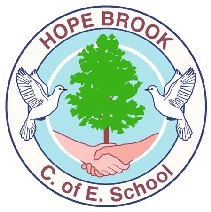 Hope Brook C of E Primary SchoolChurch RoadLonghopeGloucestershireGL17 0LLTel: 01452 830558Email: admin@hopebrook.gloucs.sch.ukHope Brook C of E Primary SchoolHome-SchoolAgreementAt Hope Brook, we want all our pupils to:Aim high and enjoy exciting learning experiencesBecome independent learners who take responsibility for their own behaviourBe prepared for the demands of the current world in which we liveBe recognised for their individual qualities and understand how they can contribute to a communityIn order to achieve this, we ask everyone to agree to the principles outlined on the following pages:The school will:Monitor attendance and inform parents/carers about any attendance issuesOpen the school gates at 8.45am to ensure pupils have enough time to organise themselves for the day’s learning experiencesReturn labelled property to its ownerInform pupils about what they need for each day’s learning experiencesProvide a safe, respectful and stimulating learning environment following a Christian ethosProvide a broad and balanced curriculum which challenges your child to reach their full potentialWe will organise a variety of events/visits for our pupils to enjoyEncourage your child to become an independent citizen, prepared for the demands of the world in which we live Encourage your child to respect others and follow the school behaviour policyKeep you informed about your child’s progress, their behaviour and any emerging concernsSet appropriate homework for your childPromote healthy ways of living, physically, mentally and spirituallyCommunicate with our families through the school noticeboard, newsletters, text messages, the website and through general meetingsAs a parent, I / we will:Ensure my child attends school regularlyEnsure my child arrives at school on time and is collected at the end of the school day (3.15pm).Ensure my child respects the school uniform policy and that all items of clothing are clearly labelledEnsure my child is properly equipped for learning and that their property is clearly labelledSupport the school in establishing a respectful community which values each and every child and every member of staffSupport the school in accessing any help, support and guidance my child may needEnsure my child arrives at school at the specified time and properly equipped for eventsSupport the school in encouraging independenceExpect my child to maintain good behaviour and not to disturb others learningRaise any concerns or problems – in an appropriate manner, and at an appropriate my timeAttend my child’s allocated teacher consultation meeting Ensure my child completes homework and other home learning opportunities, including daily reading, learning times tables and completing project workSupport the school’s approach to healthy living (including the provision of a healthy snack, a well-balanced lunch and appropriate drink)Read all letters, newsletters, messages and emails that are sent home, and respond appropriately, following class proceduresInform the school immediately of any changes to parents / carer and emergency contact detailsAs a pupil, I will:Aim for 100% attendance Arrive at school on time and prepared for the day’s learning experiencesRespect the school’s uniform policy and look after my propertyEnsure my PE kit is in school and stored appropriatelyEnsure I have everything I need for that day’s learning experiencesBe respectful and speak politely to everyone in school, take good care of the building, equipment and school grounds, behave in a safe way, and follow the school and class rulesAsk for help if I need it and try my best in all that I doEnsure I know the arrangements for any event that happens off school siteBe an independent learnerAccept responsibility for the things I do, and behave respectfully and safelyTell an adult if I am worried or unhappyBe responsible for my school and home workMake healthy choicesEnsure I take home my reading record and any letters